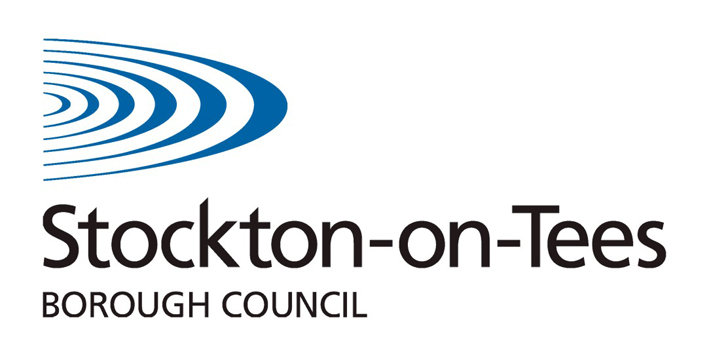 Do you feel safe in school?	  Yes		  No  	Why?	Do you enjoy school?  Yes		  No		Why?	How do you currently feel when you are at school?  Happy		  Ok			  SadHow do you currently feel when you are at school?  Happy		  Ok			  SadDo you know the levels you have achieved in your subjects?  Yes		  No		  Not sureHow would you rate your progress in the following areas?Do you get homework?  Yes		  NoHow often do you get home learning? (homework) Can you manage your homework?  Yes		  NoDo you think you need any help in school?If you have a problem in school who would you prefer to talk to?Do you take part in any activities after school/out of school?What are you proud of:  this term?  This year? Next Term/Year my targets/goals are:My aspirations -Long term I would like to:-The meeting is about you, is there anything you would like to discuss or bring to the meeting?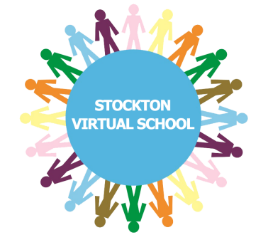 Signed (Student)  ___________________________________Date______________________________________________Name of Student:DOB: Date:ExcellentV. GoodGoodNeeds attentionAttendanceBehaviourEffortAbility to get on with my friendsAbility to get on with adultsEvery day2-3 times per week1-2 times per weekNoneI need help withWho can helpWhen_____________________________________________________________________________________________________________________________________________________________________________________________________________________